УЧЕБНАЯ ПРАКТИКАВыбрать любую тему из предложенных  (например государственная программа Содействие занятости населения в Курской области и в первую главу тогда пишу Характеристика нормативно-правовых основ регулирования занятости населенияберу из журналов статьи и систематизирую материал как рефератhttps://www.elibrary.ru/ статьи можно по своей теме брать на сайте)
2) 2 глава например отчет Анализ реализация мероприятий по содействию занятости населения в Курской области. Только рекомендуется во второй главе при анализе делать рисунки и таблицы с цифрами отражающими изменение показателей за 3-5 лет
3) 3 глава Совершенствования регулирования занятости населения в Курской областиберу из журналов предпологамое развитие и предложения в этой области, беру из планов -графиков по реализации этой программынекоторые гос. программы могут быть очень большими и можно поделить и легче описывать, более узкую сферу
4) всего листов отчета должно быть 45-50
обращаю внимание, что в первой главе рассматриваем законы, указы, нормативные документы в выбранной сферево второй главе анализ должны быть цифры и риснки с показателями из выбранной сферы за 3-5 лет и описание их измененияи в 3 главе пишем про будущее, что планируетсякакие показатели на будущеекакие стратегии, планы, мероприятий на 2021 год и далееесли есть стратегии в этой сфере с них и списывайтеТитульник снизу. Фио студента: Зиборова. Т.И.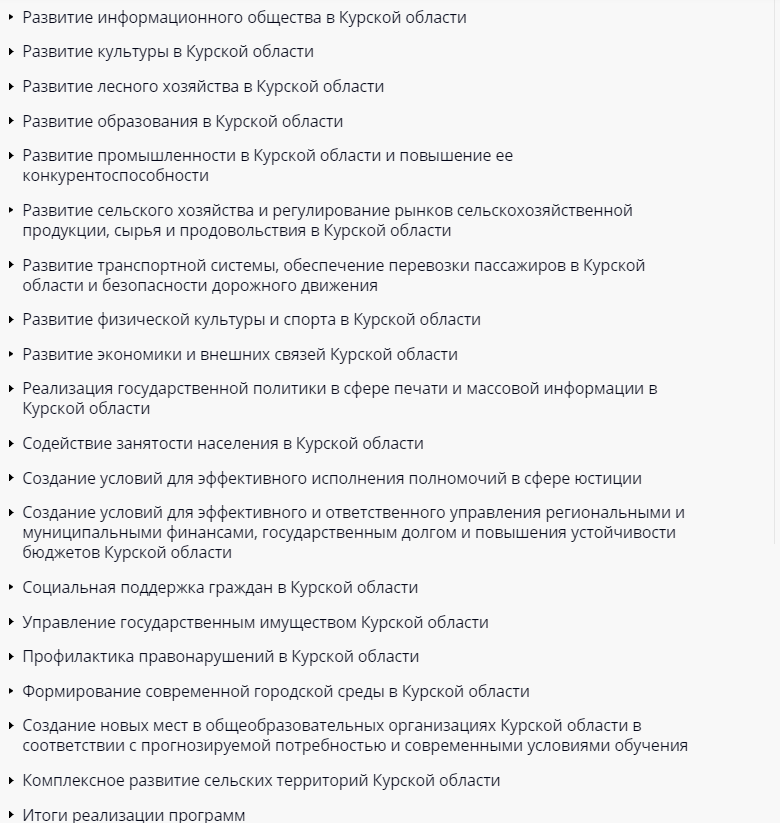 МИНОБРНАУКИ РОССИИ«Юго-Западный государственный университет»Факультет государственного управления и международных отношений	                                                                      (полное название факультета)Кафедра международных отношений и государственного управления		(полное название кафедры)Направление подготовки (специальность) 38.03.04 Государственное и муниципальное управление									 (шифр и название направления подготовки и специальности)ОТЧЕТоб учебной (по получению первичных профессиональных умений и навыков, в том числе первичных умений и навыков научно-исследовательской деятельности) практике									наименование вида и типа практикина (в) ФГБОУ ВО «Юго-Западный государственный университет»_________наименование предприятия, организации, учреждениястудента _________________1 курса, группы ГУ-91з_____________________курса, группы_______________________Иванов Иван Иванович______________________фамилия, имя, отчествоКурск 2020г.Руководитель практики отОценка   предприятия, организации,учрежденияДекан ФГУиМО Минакова И.В.______________11.07.2020 г.должность, фамилия, и. о.подпись, датаРуководитель практики отОценка  университетапрофессор, к.и.н. должность, звание, степеньМарковчин В.В.______________11.07.2020 г.фамилия, и. о.подпись, датаЧлены комиссии                                          ________11.07.2020 г.Тимофеева О.Г.                                                                   подпись, дата    фамилия, и. о.                                        ________11.07.2020 г.Емельянова О.В.                                                                   подпись, дата    фамилия, и. о.